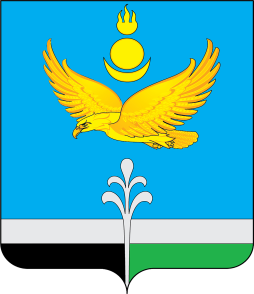 РОССИЙСКАЯ ФЕДЕРАЦИЯИРКУТСКАЯ ОБЛАСТЬНУКУТСКИЙ РАЙОНАДМИНИСТРАЦИЯМУНИЦИПАЛЬНОГО ОБРАЗОВАНИЯ «НУКУТСКИЙ РАЙОН»РАСПОРЯЖЕНИЕ30 января 2024                                                   № 37  	                 п. НовонукутскийО делегировании Власовой Нины Александровны в составМолодёжного парламента При Законодательном собрании Иркутской области           Руководствуясь п.1 ч.3 ст.4 Закона Иркутской области от 4 апреля 2013 года № 12-ОЗ «О Молодёжном парламенте при Законодательном собрании Иркутской области», ст.35 Устава муниципального образования «Нукутский район»:Делегировать Власову Нину Александровну, 30 мая 1991 года рождения, советника директора по воспитанию и взаимодействию с детскими общественными объединениями МБОУ Алтарикская СОШ Нукутского района Иркутской области в состав Молодёжного Парламента при Законодательном собрании Иркутской области. Опубликовать настоящее распоряжение в печатном издании «Официальный курьер» и разместить на официальном сайте муниципального образования «Нукутский район».         Мэр                                                                                                А.М. Платохонов